The Knocks deliver new single “Collect My Love” (ft. GLEE’s Alex Newell) from ‘So Classic’ EP out today via Big Beat/Neon Gold! “Collect My Love” ft. Alex Newell on SoundCloud‘So Classic’ EP on SoundCloud & SpotifyPurchase the ‘So Classic’ EP via iTunes: http://smarturl.it/SoClassicEP “.. the So Classic EP, a collection of five disco-infused… features a few already released songs such as “Classic” — which appeared on SPIN‘s Best Songs of 2014 list late last year — and late-night kicker “Dancing With Myself,” sung by JPatt himself. There’s also a new one called “Time,” a buzzing track buoyed by strings and bongos, and soulful female vocals that carries the song to its melodic peaks.”—SPIN 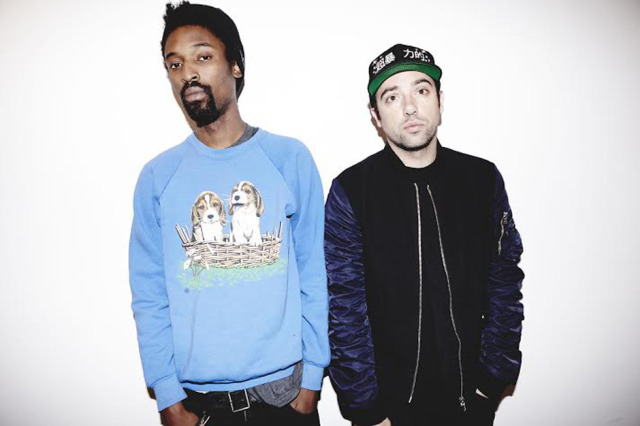 Photo credit: Jimmy Fontiane2015 has been a busy year for New York City’s The Knocks, releasing a much-anticipated So Classic EP today via Big Beat/Neon Gold and gearing up for an LP later on this year. The duo shares their new disco-infused single, “Collect My Love” (feat. GLEE’s own Alex Newell on vocals), along with the full So Classic EP, streaming exclusively on SPIN: www.spin.com/2015/04/the-knocks-deliver-timeless-dance-pop-throwbacks-on-their-new-so-classic-ep/.“Find a disco ball, clear some dancing space…” declares Entertainment Weekly. “Collect My Love” is preceded by their recent smash, “Classic,” which features the fast-rising West Coast duo POWERS accompanied by a brilliant/catchy/hilarious video which has eclipsed one million YouTube views.The Knocks is comprised of two New York producers, JPatt and B-Roc, and has already built an impressive resume of legendary remixes and original material over the past seven years, all of which is reminiscent of the golden years of vocal house and credible pop music. The duo has also been hailed by the NME in their “20 hottest producers in music,” and The Guardian has called them “cred-pop’s answer to the Neptunes.”JPatt’s background in soul and funk and B-Roc’s years spent immersed in trip-hop and hip-hop beats built the duos sound. The two initially gained recognition for their remixes for artists including Haim, Santigold, Foster The People, Two Door Cinema, Ellie Goulding, Passion Pit and The 1975, but eventually found themselves experimenting with sounds of their own.So Classic EP tracklisting:1. Dancing With Myself2. Time3. Classic (feat. POWERS)4. Collect My Love (feat. Alex Newell)5. Classic (POWERS Sunset Version)Dancing With Myself Tour Dates:5.24 - Quincy, WA - Sasquatch Festival5.26 - Portland, OR - Doug Fir Lounge5.28 - San Francisco, CA - The Independent5.29 - Los Angeles, CA – Echoplex 5.31 - San Diego, CA - CasbahConnect with The Knocks:https://www.facebook.com/theknocksnychttps://soundcloud.com/theknockshttps://twitter.com/theknockshttp://theknocks.comFor all press assets, please visit: http://press.wearebigbeat.com/artists/the-knocks/Press Contacts:National: Jordan.Frazes@atlanticrecords.com Tour: Jill.Segal@atlanticrecords.com 